LIKOVNO SNOVANJE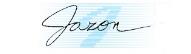 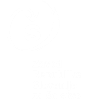 KIPARSTVONavodila za reševanje delovnega listaDijak/dijakinja:prebere naloge  na delovnem listu in  besedilo v i - učbeniku (poglavje  kiparstvo), ter ppt v spletni učilnicireši naloge v i – učbeniku na strani 77 - 79odgovori na zastavljena vprašanja na delovnem listu in odgovore odda v besedilni datoteki v spletni učilniciDelovni listOpiši reliefe!Po vlogi in nalogi je kiparstvo:Poišči primere kiparskih prostorov na svetovnem spletu in reprodukcije prenesi na označena polja. V vsak barvni kvadrat k ustreznemu viru napiši kiparsko tehniko in material, ki ga uporabljamo v določeni tehniki. V zadnje polje samostojno izberi poljubno kiparsko delo in mu določi kiparsko tehniko.Poišči primere različnih nalog kiparstva v svojem domačem kraju in fotografije prenesi na označena polja.Opiši delo Lee Anderson:Izdelaj fotografije kiparskega izdelka po fazah. Opiši faze dela. Opis lastne likovne zamisli:Vrh obrazca1. Ime in priimek avtorja skulpture: Dno obrazcaVrh obrazca2. Naslov skulpture: Dno obrazcaVrh obrazca3. Leto nastanka: Dno obrazcaVrh obrazca4. Velikost: Dno obrazcaVrh obrazca5. Material in tehnika obdelave:Dno obrazcaVrh obrazca6. Opiši delo: Dno obrazcaVrh obrazca7. Določi vrsto kipa (obla plastika, arhitekturna plastika, relief):Dno obrazcaVrh obrazca8. Pojasni, kaj ti je na njem všeč in kaj ne – svoje trditve obrazloži:Dno obrazcaVrh obrazcaDno obrazcaStandardi znanjaUmberto Boccioni, Edinstvene oblike nadaljevanja v prostoru, 1913        https://en.wikipedia.org/wiki/Umberto_Boccioni1. Naštej vrste in osnovne značilnosti kiparstva:2. Kakšno vrsto kiparstva prikazuje reprodukcija? Opiši jo.Sončni tempelj, Abu Simbelhttps://dissolve.com/stock-photo/Relief-depicting-row-captives-Sun-Temple-Abu-Simbel-Temples-royalty-free-image/101-D869-78-872Asurbanipal na lovu, zidni relief iz palače v Ninivahhttps://sl.wikipedia.org/wiki/Mezopotamska_umetnostDružinska skupina na grobu, znak v Atenah, Narodni arheološki muzej, Atenehttps://sl.wikipedia.org/wiki/Starogr%C5%A1ka_umetnost#/media/Slika:0025MAN-Relief2.jpghttps://www.youtube.com/watch?v=b-DABKSySqgNaslov dela:Vrsta kiparstva: Velikost:Naloga:Vloga:Material:Tehnika:Vsebina:Oglej si, kako umetnica Lea Anderson uporablja barvo v svojih umetninah.RdečeMinimalne zahteve, ki so pogoj za oceno 2.Modro (+ rdeče)Temeljne zahteve, ki so pogoj za oceno 3 ali 4.Zeleno (+ modro + rdeče)Višje zahteve, ki so pogoj za oceno 4 ali 5.